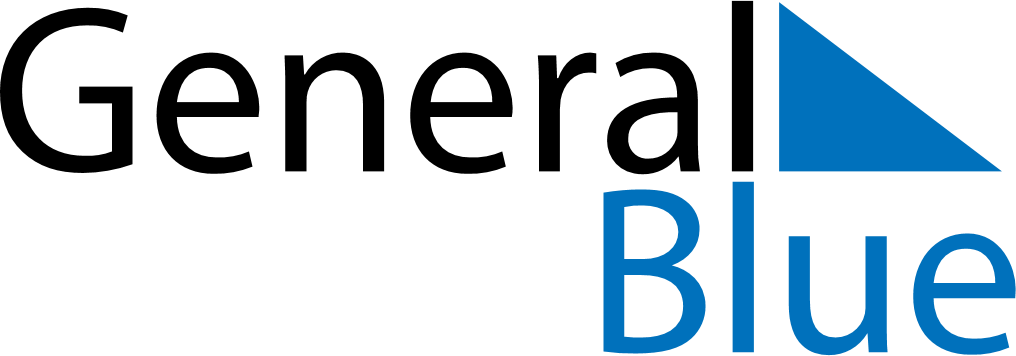 Canada 2023 HolidaysCanada 2023 HolidaysDATENAME OF HOLIDAYJanuary 1, 2023SundayNew Year’s DayFebruary 2, 2023ThursdayGroundhog DayFebruary 14, 2023TuesdayValentine’s DayMarch 17, 2023FridaySt. Patrick’s DayApril 7, 2023FridayGood FridayApril 9, 2023SundayEaster SundayMay 14, 2023SundayMother’s DayMay 22, 2023MondayVictoria DayJune 18, 2023SundayFather’s DayJuly 1, 2023SaturdayCanada DayAugust 7, 2023MondayCivic HolidaySeptember 4, 2023MondayLabour DaySeptember 30, 2023SaturdayNational Day for Truth and ReconciliationOctober 9, 2023MondayThanksgivingOctober 31, 2023TuesdayHalloweenNovember 11, 2023SaturdayRemembrance DayDecember 25, 2023MondayChristmas DayDecember 26, 2023TuesdayBoxing Day